Санкт-Петербургский государственный университет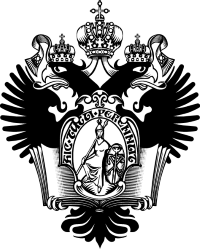 			Университетская наб. 7/9				199034 Санкт-Петербург, РФ						http://www.spbu.ru/ СПРАВКА О ЗНАНИИ ИНОСТРАННОГО ЯЗЫКА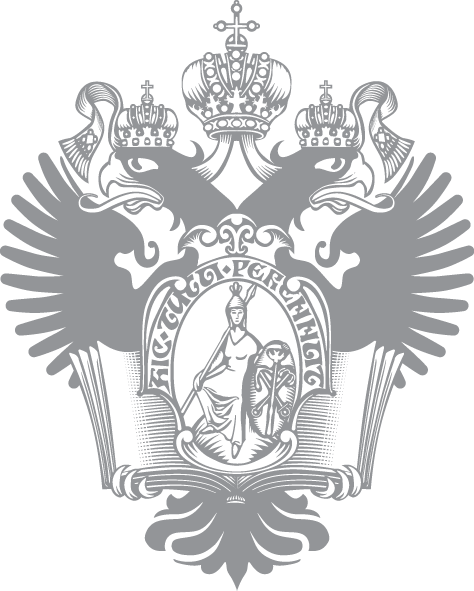 наименование иностранного языкаФИО обучающегося: ________________________________________________Направление обучения: ______________________________________________					цифровой код специальности и её названиеУровень обучения: __________бакалавриат/ магистратура/ аспирантура________________						нужное выделитьНомер зачетной книжки/студенческого: ________________________________Курс обучения (текущий):____________________________________________Общий уровень владения Комментарии преподавателя к ответу обучающегося: ____________________________________________________________________________________________________________ФИО преподавателя, проводившего оценку уровня языка: ________________________________________________________________________________________________________Должность в СПбГУ:___________________________________________________________Контактные данные* ___________________________________________________________* Просим Вас указать контактный телефон или адрес электронной почты, так как с Вами могут связаться сотрудники Отдела международного образовательного сотрудничества в удобное для Вас время _________________________________________________________				в какое время/дни удобней для Вас позвонить, если будут вопросыДата: ____________		Подпись преподавателя: ________________________________Подпись заведующего профильной кафедрой:  _______________ / ____________________ /										          Ф.И.О.Дата: ____________		Аспекты владения иностранным языкомСтепень владения/уровеньСтепень владения/уровеньСтепень владения/уровеньСтепень владения/уровеньСтепень владения/уровеньСтепень владения/уровеньF (неудовл.)Понимание (аудирование)A1A2B1B2C1C2Устная речьA1A2B1B2C1C2Письменная речьA1A2B1B2C1C2ЧтениеA1A2B1B2C1C2A1A2B1B2C1C2«Удовлетворительно»«Хорошо»«Отлично»